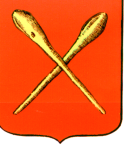 Администрация муниципального образования город Алексин___________________________________________________Управление развития экономикиАнализ основных показателей эффективности финансово-хозяйственной деятельности муниципальных унитарных предприятийза 1 квартал 2023 года2023 годВ соответствии с пунктом 1 «в» протокола от 27.07.2012 года №171 совещания, проводимого губернатором  Тульской области В.С. Груздевым в рамках «Дня муниципальных образований Тульской области в правительстве Тульской области», ежеквартально проводится анализ основных показателей экономической эффективности деятельности муниципальных предприятий:«Спецавтохозяйство г. Алексин»,  «Быткомсервис», «Водопроводно-канализационное хозяйство г. Алексин» (далее МУП «ВКХ г. Алексин»),«Алексинский районный центр коммунального обслуживания» (далее МКП «АРЦКО») на основе систематизированных данных отчетности. По результатам анализа деятельности за 1 квартал 2023 год установлено следующее.Доходы. Совокупный доход МУП «ВКХ г. Алексин» составил 65098,3 тыс. руб. (87,22%  к плану; 117,4% к аналогичному периоду прошлого года). Совокупный доход МУП «Спецавтохозяйство г. Алексин» составил 18184,0 тыс. руб. (79,0% к плану, 84,0% к аналогичному периоду прошлого года).Совокупный доход МУП «Быткомсервис» составил 5689,0 тыс. руб. (74,58% к плану, 93,4% к аналогичному периоду прошлого года).Совокупный доход МКП «АРЦКО» составил 6142,6 тыс. руб. (114,2% к плану, 109,7% к аналогичному периоду прошлого года). Основной составляющей дохода на предприятиях является выручка от реализации продукции, товаров, услуг, которая должна базироваться на экономически обоснованных и актуальных тарифах. Тарифы.Тарифы для МУП «ВКХ г. Алексин» по водоснабжению и водоотведению установлены в соответствии с:постановлением Правительства Российской Федерации от 13.05.2013 № 406 «О государственном регулировании тарифов в сфере водоснабжения и водоотведения»;  постановлением комитета Тульской области по тарифам от 17 декабря 2019 № 44/1 «Об установлении тарифов на услуги водоснабжения, водоотведения, транспортировку воды, транспортировку сточных вод на 2020 год, долгосрочных периодов регулирования 2017 - 2020 гг., 2018 - 2020 гг., 18 - 21г.г,  2019 - 2021 гг., 2019 - 2022 гг., 19 - 23г.г и на  2020-2024 г. для потребителей Тульской области»;постановлением администрации муниципального образования город Алексин от 09.03.2023 № 347 «Об установлении тарифа на услугу, оказываемую  муниципальным унитарным предприятием «Водопроводно-канализационное хозяйство г. Алексин». постановлением администрации муниципального образования город Алексин от 30.06.2022 № 1186 «Об установлении тарифов на услуги, оказываемые  муниципальным унитарным предприятием «Водопроводно-канализационное хозяйство г. Алексин». постановлением администрации муниципального образования город Алексин от 15.03.2023 № 400 «Об установлении тарифов на услуги, оказываемые  муниципальным унитарным предприятием «Водопроводно-канализационное хозяйство г. Алексин». Для МУП «Быткомсервис» тарифы утверждены:- постановлением администрации муниципального образования город Алексин от 13.02.202023 № 213 «Об установлении тарифов на услуги, оказываемые муниципальным унитарным предприятием «Быткомсервис»;- по услуге на доставку в морг тел (останков) умерших безродных, невостребованных родственниками, неопознанных граждан, а также тел (останков) лиц без определенного места жительства с мест их обнаружения на территории муниципального образования город Алексин в морг г. Алексин - постановлением администрации муниципального образования город Алексин от 06.07.2017 № 1454 «Об утверждении тарифа на доставку в морг тел (останков) умерших безродных, невостребованных родственниками, неопознанных граждан, а также тел (останков) лиц без определенного места жительства с мест их обнаружения на территории муниципального образования город Алексин в морг г. Алексин (на доставку одного безродного)»;-по услугам, предоставляемым согласно гарантированному перечню – постановлением администрации муниципального образования город Алексин от 31.01.2023 № 123 «Об определении стоимости услуг, предоставляемых согласно гарантированному перечню услуг по погребению, на территории муниципального образования город Алексин на 2023 год и до последующей индексации».Для МУП «Спецавтохозяйство г. Алексин» тарифы утверждены постановлением администрации муниципального образования город Алексин от 30.12.2022 № 2548 «Об установлении тарифов на услуги, оказываемые муниципальным унитарным предприятием «Спецавтохозяйство г. Алексин».Расходы МУП «ВКХ г. Алексин» составили 61892,5 тыс. руб. (104,9% к плану;  115,6% к аналогичному периоду прошлого года). Расходы МУП «Спецавтохозяйство г. Алексин» составили 21962,0 тыс. руб. (98,0% к плану, 102,0% к аналогичному периоду прошлого года). Расходы МУП «Быткомсервис» составили 7489,5 тыс. руб. (75,42% к плану, 86,2% к аналогичному периоду прошлого года).Расходы МКП «АРЦКО» составили 6388,6 тыс. руб. (86,3% к плану, 83,5%  к аналогичному периоду прошлого года).Суммарная стоимость чистых активов предприятий составила 52735,0 тыс. рублей. В том числе:Положительные суммы чистых активов имели:МУП «Спецавтохозяйство г. Алексин» - 48716,0 тыс. руб.МУП «ВКХ г. Алексин» -  68719,0 тыс. руб. МУП «Быткомсервис» - 2667,0  тыс. руб.Отрицательные суммы чистых активов:МКП «АРЦКО»- (-67367,0 тыс. руб.) /за 1 квартал 2022 года (-59645, 0 тыс. руб.) .Финансовый результат. По итогам работы за 1 квартал 2023 года чистая прибыль получена:МУП «ВКХ г. Алексин» 2173,1 тыс. рублей;МУП «Быткомсервис» - 19,0  тыс. руб.Убыток получен:МУП «Спецавтохозяйство г. Алексин» -«-» 3778,0 тыс. рублей.МКП «АРЦКО»  «-» 246,0 тыс. руб.Дебиторская задолженность на 1 апреля  2023 года составила:по МУП «ВКХ г. Алексин» - 53471,9 тыс. руб. (107,2% к плану; 135,2% к аналогичному периоду прошлого года),по МУП «Спецавтохозяйство г. Алексин» - 16921,0 тыс. руб. (220,0% к плану; 218,0% к аналогичному периоду прошлого года),по МУП «Быткомсервис» - 217,0 тыс. руб. (217,0% к плану, 93,9% к аналогичному периоду прошлого года),по МКП «АРЦКО» - 2615,0 тыс. руб. (103,1% к плану, 131,7% к аналогичному периоду прошлого года).Кредиторская задолженность на 1 апреля 2023 года составила:по МУП «ВКХ г. Алексин» - 69764,1 тыс. руб. (113,4% к плану; 113,4% к аналогичному периоду прошлого года); по МУП «Спецавтохозяйство г. Алексин» - 6569,0 тыс. руб. (108,0% к плану, 107,0% к аналогичному периоду прошлого года);по МУП «Быткомсервис» - 1670,0 тыс. руб. (151,8% к плану, 116,4% к аналогичному периоду прошлого года);по МКП «АРЦКО» - 95558,5 тыс. руб. (136,5% к плану, 116,1% к аналогичному периоду прошлого года).Средняя численность работающих на предприятиях составила 351 чел. (102,63 % к аналогичному периоду прошлого года).Среднесписочная численность работающих по предприятиям: МУП «ВКХ г. Алексин» - 229 чел. (90,2% к плану, 100,9% к аналогичному периоду прошлого года); МУП «Спецавтохозяйство г. Алексин» - 49 чел. (98,0% к плану, 109,0% к аналогичному периоду прошлого года), МУП «Быткомсервис» - 31 чел. (91,2% к плану, 100,0% к аналогичному периоду прошлого года); МКП «АРЦКО» - 42 чел. (93,3% к плану, 107,7% к аналогичному периоду прошлого года).Среднемесячная заработная плата:в МУП «Спецавтохозяйство г. Алексин» - 42844,0 руб. (108,0% к плану, 112,% от уровня аналогичного периода прошлого года);в МУП «Быткомсервис» - 26180,0  руб. (97,32% к плану, 109,5% к аналогичному периоду прошлого года); в МУП «ВКХ г. Алексин» - 33033,33 руб. (120,1% к плану, 117,5% к аналогичному периоду прошлого года);в МКП «АРЦКО» - 20700,0 руб. (96,8% к плану, 94,6% от уровня аналогичного периода прошлого года).Размер минимальной заработной платы на муниципальных унитарных предприятиях соответствует уровню, установленному региональным соглашением о минимальной заработной плате в Тульской области (17000 руб.).Задолженность по заработной плате по сведениям, представленным предприятиями, отсутствует.  Анализ деятельности муниципальных унитарных предприятий проведен по 10 индикаторам  экономической эффективности  финансово – хозяйственной деятельности (приложение). По результатам проведенного анализа выявлено следующее.МУП «Спецавтохозяйство г. Алексин» Коэффициент соотношения темпов роста доходов над расходами составил 0,9 ( >=1). Отношение кредиторской задолженности  к дебиторской составляет  39,0%. Стоимость чистых активов составила 48716,0 тыс. руб. Коэффициент текучести кадров  7,94%.Финансовый результат - убыток в размере 3778,0 тыс. рублей.Коэффициент текущей ликвидности составил 4,91, что превышает оптимальное значение (2).Коэффициент абсолютной ликвидности  составил 2,05, что превышает оптимальное значение (0,5) .										Коэффициент обеспеченности собственными средствами составил 0,8, что   превышает оптимальное значение (0,1). По итогам анализа финансово-хозяйственной деятельности МУП «Спецавтохозяйство г. Алексин» за 1 квартал 2023 года наблюдается формирование убытков.МУП «Быткомсервис» Коэффициент соотношения темпов роста доходов над расходами (К> 1) составил 1,01. Отношение кредиторской задолженности к дебиторской – 7,7. Стоимость чистых активов – 2667,0 тыс. рублей.Коэффициент текучести кадров 0.Финансовый результат – убыток в сумме 19,0  тыс. рублей. Коэффициент текущей ликвидности – 0,82 (К › 1-2). Коэффициент абсолютной ликвидности - 0,1 (К> 0,2 – 0,5). Коэффициент обеспеченности собственными средствами  - 0,22 ( >0,1).Коэффициент соотношения заемных и собственных средств – 1,68 (< 0,7).Предприятие сработало с небольшой прибылью, наблюдается незначительное улучшение финансовых показателей. МУП «ВКХ г. Алексин»Коэффициент соотношения темпов роста доходов над расходами (К> 1) составил 1,016. Отношение кредиторской задолженности к дебиторской  снизилось на 25,1%  по сравнению с аналогичным периодом прошлого года и составило 130,5%. Стоимость чистых активов уменьшилась на 190,0 тыс.руб. и составила 68719,0 тыс. рублей, аналогичный показатель прошлого года составил – 68909,0 тыс. рублей. Коэффициент текучести кадров 13,1%. За 1 квартал 2023 года предприятием получена прибыль в размере 2173,1 тыс. рублей (198,4% к 1 кварталу 2022 года).Коэффициент текущей ликвидности составил 0,83. Значение коэффициента находится ниже предела оптимального значения (1-2). Коэффициент абсолютной ликвидности составил 0,197. По сравнению с аналогичным периодом прошлого года снизился на 0,107 и достиг уровня ниже оптимального значения (> 0,2 – 0,5).Коэффициент обеспеченности собственными средствами имеет отрицательное значение  (-0,26), что ниже минимально допустимого значения (>0,1) и указывает на образование сумм задолженностей, не обеспеченных средствами к погашению.МУП «ВКХ г. Алексин» за 1 квартал 2023 года получена прибыль в размере 2173,0 тыс. руб. Уровень коэффициентов абсолютной ликвидности и обеспеченности собственными средствами имеет пограничное положение и указывает на предпосылки к финансовой несостоятельности предприятия. МКП «Алексинский районный центр коммунального обслуживания» Коэффициент соотношения темпов роста доходов над расходами (К> 1) составил 0,96. Отношение кредиторской задолженности к дебиторской составляет  463,0%. Стоимость чистых активов составила «-» 67367,0 тыс. рублей, аналогичный показатель прошлого года составил «-» 59645,0 тыс. рублей. Коэффициент текучести кадров 7,14%.За 1 квартал 2023 год предприятием получен убыток в размере «-» 0,246 млн. рублей.Коэффициент текущей ликвидности составил 0,31. Значение коэффициента находится ниже предела оптимального значения (1-2). Коэффициент обеспеченности собственными средствами по сравнению с аналогичным периодом прошлого года повысился на 0,82 и составил « - » 2,21.МКП «АРЦКО» признается неплатежеспособным, в связи с тем, что  коэффициент текущей ликвидности имеет значение менее 1,5 и составляет 0,31. Коэффициент обеспеченности собственными средствами имеет отрицательное значение.Начальник управления развития  экономики                                                                                Е.А. Ершова Согласовано:Заместитель главы администрации муниципального образования  город Алексин                                    А.А. ФедоровИсп. Карпова Ю.А.тел: 4-03-60Свод индикаторовэкономической эффективности финансово-хозяйственной деятельности муниципальных предприятийза 1 квартал 2023 года№п/пПоказателиЕдиница измеренияОптимальное значение индикатораМУП «Быткомсервис»МУП «ВКХ г. Алексин»МУП «Спецавтохозяйство г. Алексин»МКП «АРЦКО»1.Коэффициент соотношения темпов роста доходов над расходами   > 11,011,0161,00,962.Отношение кредиторской задолженности  к дебиторскойпроцентов7,7130,551463,03.Стоимость чистых активов  тыс. рублей > 1002667,06871946413- 67367,04.Количество новых видов товаров, услуг единиц-1--5.Коэффициент текучести кадровпроцентов0,013,126,7810,266.Темп  роста чистой прибылипроцентов----7.Коэффициент текущей ликвидности1,5 (от 1-2)0,820,8275,570,198.Коэффициент абсолютной ликвидности > 0,2 – 0,50,10,1971,51-9.Коэффициент обеспеченности собственными средствами   >0,1-0,22-0,260,84-3,0310.Коэффициент соотношения заемных и собственных средств < 0,71,68---